PRESIDENT DAVID'S DELIBERATIONS                               Wednesday 28th April                                    Meeting #2060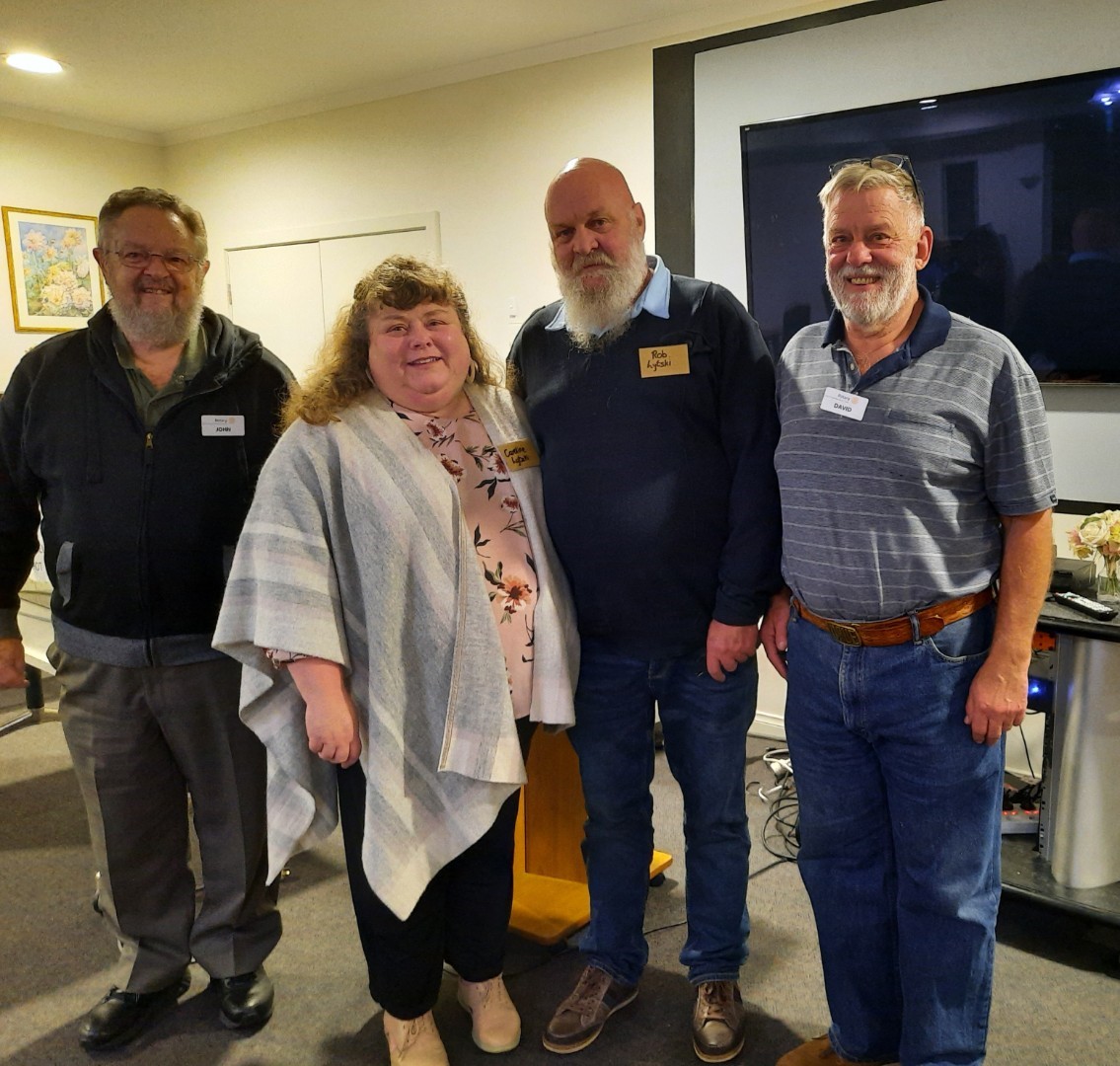 John McGibbon P.P Caroline and Rob Lytzki (Foundation 61) David Carlyle Pres.Rob Spoke with pride when he told us how far they have come. From people sleeping on couches to a 15 bed facility. Hopefully after year of battling Bureaucracy, the 8 bed female facility should be under way soon .https://www.foundation61.org.au/On the good news front (as I reported last week) Thurs BBQs at Bunnings are back on the agenda. Gary is already working on the roster. We also have the opportunity to do a Trade day BBQ at  Barwon Timber. This will be Thursday 6th May 6.30am to 10.30 am. Contact Gary. 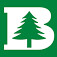 MEETINGS CALENDAR * Note Changes for CommitteesMAY 5th  Committee Meetings Rice Village. BBQ night. Numbers to Jan by Sunday 2nd please on 0419341112May 12th  At this stage it is likely to be a movie and meal night. Jan is in the throws of finalizing details.19th    Joint Board Meeting on zoom26th  Dinner Meeting at Rice Village. Partner's and guest’s night. Speaker is Mary McPherson. "Living in the Middle of the Desert ".  Numbers to Jan please by Sunday 23rd on 0419341112JULY 7th  Change Over Dinner at Rice Village. Numbers to Jan by Sunday 4th please on 0419341112.You need to book in , we need to have fairly accurate numbers for the kitchen.  We are not doing this very well. Please call or text Jan. Unless you do this we assume you are NOT coming.I realise we may have people turn up on the night, and others who have something pop up which means that they cannot attend. Such is life.President David.